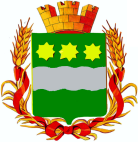 БЛАГОВЕЩЕНСКАЯ ГОРОДСКАЯ ДУМААмурской области(шестой созыв)РЕШЕНИЕ  22.05.2018                                                                                                   № 45/52                                             г. Благовещенск┌                                                  ┐В соответствии со статьями 20 и 26 Устава муниципального образования города Благовещенска, статьями 16 и 22 Регламента Благовещенской городской Думы, планом работы Благовещенской городской Думы на 2018 год, утвержденным решением Благовещенской городской Думы от 21.12.2017 № 40/112, Благовещенская городская Думарешила:1. Вынести на рассмотрение заседания Благовещенской городской Думы 14 июня 2018 года вопросы согласно прилагаемому проекту повестки.2. Мэру города Благовещенска, комитетам Благовещенской городской Думы внести на рассмотрение Благовещенской городской Думы проекты решений с предусмотренными к ним материалами в срок до 31 мая 2018 года.	3. Настоящее решение вступает в силу со дня его подписания.Председатель Благовещенской городской Думы                                                                                     С.В. Попов        ПРОЕКТ ПОВЕСТКИочередного заседания Благовещенской городской Думы на 14 июня 2018 года№ п/пНаименование вопросаОтветственные 1.Об отчете мэра города Благовещенска о результатах своей  деятельности  и деятельности администрации города Благовещенска, в том числе о решении вопросов, поставленных Благовещенской городской Думой за 2017 годПопов Степан Вячеславович – председатель Благовещенской городской Думы 2.О внесении изменений в Положение о порядке организации и проведения публичных слушаний в муниципальном образовании городе Благовещенске, утвержденное решением городской Думы города Благовещенска от 23.06.2005 № 63/106Грошев Юрий Александрович - председатель комитета Благовещенской городской Думы по местному самоуправлению3.Об утверждении  членов Общественной палаты муниципального образования города Благовещенска второго созыва от Благовещенской городской Думы Грошев Ю.А.4.Об информации  администрации города Благовещенска о мероприятиях по содержанию, совершенствованию и развитию улично-дорожной сети муниципального образования города Благовещенска, выполненных в течение 2017 года и пяти месяцев 2018 годаВишневский Александр Николаевич – председатель комитета Благовещенской городской Думы по вопросам экономики, собственности и жилищно-коммунального хозяйства 5.Об информации администрации города Благовещенска по разработке и утверждению схем размещения нестационарных торговых объектовВишневский А.Н. 6.Об отчете контрольно-счетной палаты города Благовещенска о результатах проверки финансово-хозяйственной деятельности МАДОУ «Центр развития ребенка-детский сад № 4 города Благовещенска «Фантазия» за 2017 годНоженкин Максим Сергеевич – председатель комитета Благовещенской городской Думы по бюджету, финансам и налогам